COUNCILForty-Ninth Ordinary Session
Geneva, October 29, 2015Draft Press releaseDocument prepared by the Office of the Union

Disclaimer:  this document does not represent UPOV policies or guidance	The Annex to this document contains a draft press release on the forty-ninth ordinary session of the Council.2.	The Council is invited to consider the draft press release, contained in the Annex to this document, subject to developments in the Council.[Annex follows]C/49/17ANNEXUPOV Press Release 103Geneva, October 29, 2015UPOV Council Holds its Forty-Ninth Ordinary SessionThe Council of the International Union for the Protection of New Varieties of Plants (UPOV) held its forty-ninth ordinary session on October 29, 2015.Round-up of key developments:Examination of the conformity of the “Act of Plant Varieties Registration, Control and Certification of Seeds and Plant Materials of 2003” of the Islamic Republic of Iran with the 1991 Act of the UPOV ConventionThe Council recommended that the Islamic Republic of Iran incorporate certain additional provisions and amendments in the “Act of Plant Varieties Registration, Control And Certification of Seeds And Plant Materials of 2003”, and recommended that once the additional provisions and amendments had been incorporated in the Law, the amended Law should be submitted to the Council for examination in conformity with Article 34(3) of the 1991 Act.Program and Budget of the Union for the 2016-2017 BienniumThe Council approved the Program and Budget for the 2016-2017 biennium, amounting to 6,823,000 Swiss francs, representing a 0.4% increase on the 2014-2015 biennium (6,794,000 Swiss francs). This budget contains no change in the value of the contribution unit by members of the Union and no change in the total number of posts for the Office of the Union.Plant Variety Protection StatisticsA total of 59 members of the Union now offer protection to all plant genera and species (58 in 2014), with 14 members of the Union offering protection to a limited number of plant genera and species.  Of those 14, two members (Brazil and Morocco) extended protection to additional plant genera and species in 2015.The Council noted that, in 2014, the number of applications in UPOV members had exceeded 15,000 for the first time.  There was a 4.8 percent increase in the number of applications for plant variety protection 
(15,499 in 2014; 14,788 in 2013), comprising a 2.8 percent increase in the number of applications by residents (9,770 in 2014; 9,502 in 2013) and an 8.4 percent increase in the number of applications by non-residents (5,729 in 2014; 5,286 in 2013).  The number of titles granted increased from 10,052 in 2013 to 11,569 in 2014 (15.1 percent increase).The total of 106,081 titles in force in 2014 represented a 2.7 percent increase on figures for 2013 (103,261).Cooperation in the Examination of New Plant VarietiesIn 2015, the number of plant genera and species for which there were agreements between members of the Union for cooperation in the examination of distinctness, uniformity and stability totaled 2,002, compared to 2,005 in 2014.Adoption of documentsThe Council adopted revised versions of the following documents:(a)	TGP documents:TGP/5	Experience and Cooperation in DUS Testing	TGP/9	Examining DistinctnessTGP/14	Glossary of Terms Used in UPOV Documents(b)	Explanatory notes:UPOV/EXN/CAN	Explanatory Notes on Cancellation of the Breeder’s Right under the UPOV Convention UPOV/EXN/NUL	Explanatory Notes on the Nullity of the Breeder’s Right under the UPOV Convention UPOV/EXN/PRP	Explanatory Notes on Provisional Protection under the UPOV Convention (c)	Information documents:UPOV/INF/6	Guidance for the preparation of laws based on the 1991 Act of the UPOV ConventionUPOV/INF/12	Explanatory Notes on Variety Denominations under the UPOV Convention UPOV/INF/16	Exchangeable Software UPOV/INF/22	Software and Equipment Used by Members of the UnionAll adopted documents will be published in the UPOV Collection (see http://www.upov.int/upov_collection/en/).Election of President and Vice-President of the UPOV CouncilThe Council elected, in each case for a term of three years ending with the fifty-second ordinary session of the Council, in 2018:(a)	(b)	Distance Learning CoursesTwo sessions of each of the following UPOV Distance Learning Courses will be run in 2016:DL-205 “Introduction to the UPOV System of Plant Variety Protection under the UPOV Convention”DL-305 “Examination of applications for plant breeders’ rights”DL-305A “Administration of Plant Breeders’ Rights” (Part A of DL-305)DL-305B “DUS Examination” (Part B of DL-305)The timetable for all courses will be the following:Session I - 2016Registration:  January 1 to February 7Study period:  February 15 to March 20 Final exam:  March 14 to 20Session II – 2016Registration:  August 15 to September 18Study period:  September 25 to October 30 Final exam: October 24 to 30The categories of participants are as follows:Category 1:  Government officials of members of the Union endorsed by the relevant representative to the UPOV Council No feeCategory 2:  Officials of observer States / intergovernmental organizations endorsed by the relevant representative to the UPOV Council  (One non-fee paying student per State / intergovernmental organization; Additional students: 1,000 Swiss francs per student)Category 3:  OthersFee:  1,000 Swiss francsMore detailed information concerning course contents and on-line registration is available on the UPOV website:  http://www.upov.int/resource/en/training.html For further information about UPOV, please contact the UPOV Secretariat:Tel:	(+41-22) 338 9111	E-mail:  upov.mail@upov.intFax:	(+41-22) 733 0336	Website:  www.upov.int[End of Annex and of document]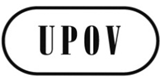 EC/49/17ORIGINAL:  EnglishDATE:  October 29, 2015INTERNATIONAL UNION FOR THE PROTECTION OF NEW VARIETIES OF PLANTS INTERNATIONAL UNION FOR THE PROTECTION OF NEW VARIETIES OF PLANTS INTERNATIONAL UNION FOR THE PROTECTION OF NEW VARIETIES OF PLANTS GenevaGenevaGeneva